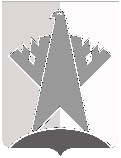 ДУМА СУРГУТСКОГО РАЙОНАХАНТЫ-МАНСИЙСКОГО АВТОНОМНОГО ОКРУГА – ЮГРЫРЕШЕНИЕ18 ноября 2022 года									                    № 387г. СургутВ целях приведения в соответствие с действующим законодательствомДума Сургутского района решила:Внести в приложение к решению Думы Сургутского района от 24 июня 2015 года № 700 «Об утверждении Положения о департаменте образования и молодёжной политики администрации Сургутского района» следующие изменения:абзац девятый подпункта 2 пункта 1 главы 1 признать утратившим силу;подпункт 8 пункта 2 главы 2 признать утратившим силу;в подпункте 1 пункта 3 главы 3 слова «О наделении органов местного самоуправления муниципальных образований Ханты-Мансийского автономного округа – Югры отдельными государственными полномочиями Ханты-Мансийского автономного округа – Югры в сфере образования и о единой субвенции местным бюджетам на обеспечение государственных гарантий и государственных полномочий в сфере образования» заменить словами «О наделении органов местного самоуправления муниципальных образований Ханты-Мансийского автономного округа – Югры отдельными государственными полномочиями Ханты-Мансийского автономного округа – Югры в области образования и о субвенциях местным бюджетам для обеспечения государственных гарантий реализации прав на получение общедоступного и бесплатного дошкольного образования в муниципальных дошкольных образовательных организациях, общедоступного и бесплатного дошкольного, начального общего, основного общего, среднего общего образования в муниципальных общеобразовательных организациях, обеспечение дополнительного образования детей в муниципальных общеобразовательных организациях»;подпункт 5 пункта 3 главы 3 признать утратившим силу;в пункте 15 главы 3 слова «от 28 мая 2010 года № 614» заменить словами «от 23 сентября 2022 года № 340-нпа».Решение вступает в силу со дня подписания, за исключением пунктов                   1, 2, 4 части 1 настоящего решения, которые вступают в силу с 01 января 2023 года.Председатель Думы Сургутского района 				                                   В.А. ПолторацкийО внесении изменений в решение Думы Сургутского района от 24 июня 2015 года № 700 «Об утверждении Положения о департаменте образования и молодёжной политики администрации Сургутского района»